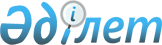 О предоставлении подъемного пособия и бюджетного кредита на приобретение или строительство жилья специалистам в области здравоохранения, образования, социального обеспечения, культуры, спорта и агропромышленного комплекса, прибывшим для работы и проживания в сельские населенные пункты Таскалинского района в 2019 году
					
			Утративший силу
			
			
		
					Решение Таскалинского районного маслихата Западно-Казахстанской области от 26 декабря 2018 года № 31-2. Зарегистрировано Департаментом юстиции Западно-Казахстанской области 9 января 2019 года № 5504. Утратило силу решением Таскалинского районного маслихата Западно-Казахстанской области от 21 февраля 2020 года № 44-3
      Сноска. Утратило силу решением Таскалинского районного маслихата Западно-Казахстанской области от 21.02.2020 № 44-3 (вводится в действие по истечении десяти календарных дней после дня первого официального опубликования).
      В соответствии с Законами Республики Казахстан от 23 января 2001 года "О местном государственном управлении и самоуправлении в Республике Казахстан", от 8 июля 2005 года "О государственном регулировании развития агропромышленного комплекса и сельских территорий", постановлением Правительства Республики Казахстан от 18 февраля 2009 года №183 "Об определении размеров предоставления мер социальной поддержки специалистам в области здравоохранения, образования, социального обеспечения, культуры, спорта и агропромышленного комплекса, прибывшим для работы и проживания в сельские населенные пункты" и приказом Министра национальной экономики Республики Казахстан от 6 ноября 2014 года №72 "Об утверждении Правил предоставления мер социальной поддержки специалистам в области здравоохранения, образования, социального обеспечения, культуры, спорта и агропромышленного комплекса, прибывшим для работы и проживания в сельские населенные пункты" (Зарегистрирован в Министерстве юстиции Республики Казахстан 9 декабря 2014 года №9946), с учетом потребности в специалистах в области здравоохранения, образования, социального обеспечения, культуры, спорта и агропромышленного комплекса, заявленной акимом района, районный маслихат РЕШИЛ:
      1. Предоставить специалистам в области здравоохранения, образования, социального обеспечения, культуры, спорта и агропромышленного комплекса, прибывшим для работы и проживания в сельские населенные пункты Таскалинского района в 2019 году:
      1) подъемное пособие в сумме, равной стократному месячному расчетному показателю;
      2) бюджетный кредит для приобретения или строительства жилья – в сумме, не превышающей одну тысячу пятисоткратного размера месячного расчетного показателя.
      Сноска. Пункт 1 с изменением, внесенным решением Таскалинского районного маслихата Западно-Казахстанской области от 08.10.2019 № 39-4 (вводится в действие со дня его первого официального опубликования).


      2. Признать утратившим силу решение Таскалинского районного маслихата от 12 февраля 2018 года №21-1 "О предоставлении подъемного пособия и бюджетного кредита для приобретения или строительства жилья специалистам в области здравоохранения, образования, социального обеспечения, культуры, спорта и агропромышленного комплекса, прибывшим для работы и проживания в сельские населенные пункты Таскалинского района в 2018 году" (зарегистрированное в Реестре государственной регистрации нормативных правовых актов №5067, опубликованное 5 марта 2018 года в Эталонном контрольном банке нормативных правовых актов Республики Казахстан);
      3. Руководителю аппарата Таскалинского районного маслихата (Ержигитова Т.) обеспечить государственную регистрацию данного решения в органах юстиции, его официальное опубликование в Эталонном контрольном банке нормативных правовых актов Республики Казахстан.
      4. Настоящее решение вводится в действие со дня первого официального опубликования.
					© 2012. РГП на ПХВ «Институт законодательства и правовой информации Республики Казахстан» Министерства юстиции Республики Казахстан
				
      Председатель сессии

Кенжешева Г.

      Секретарь районного маслихата

Рахимов С.
